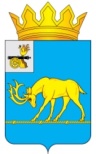 МУНИЦИПАЛЬНОЕ ОБРАЗОВАНИЕ «ТЕМКИНСКИЙ РАЙОН» СМОЛЕНСКОЙ ОБЛАСТИТЕМКИНСКИЙ РАЙОННЫЙ СОВЕТ ДЕПУТАТОВР Е Ш Е Н И Еот 29 сентября 2023 года                                                                                           №86О ходе реализации мероприятий программы «Улучшение транспортно-эксплуатационных качеств автомобильных дорог общего пользования местного значения»Рассмотрев информацию Администрации муниципального образования «Темкинский район» Смоленской области «О ходе реализации мероприятий программы «Улучшение транспортно-эксплуатационных качеств автомобильных дорог общего пользования местного значения», в соответствии с Уставом муниципального образования «Темкинский район» Смоленской области                     (новая редакция) (с изменениями), решением постоянной комиссии по социальной политикеТемкинский  районный  Совет  депутатов  р е ш и л:1. Информацию Администрации муниципального образования         «Темкинский район» Смоленской области «О ходе реализации мероприятий программы «Улучшение транспортно-эксплуатационных качеств автомобильных дорог общего пользования местного значения» принять к сведению.2. Настоящее решение вступает в силу со дня обнародования и подлежит размещению на официальном сайте в информационно-телекоммуникационной сети «Интернет».3. Контроль за исполнением настоящего решения возложить на постоянную комиссию по социальной политике (председатель В.А.Харичкина).Председатель Темкинскогорайонного Совета депутатов                                                                   Л.Ю. Терёхина